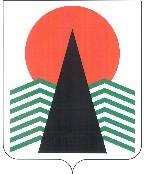 АДМИНИСТРАЦИЯ  НЕФТЕЮГАНСКОГО РАЙОНАпостановлениег.НефтеюганскО внесении изменений в постановление администрации Нефтеюганского района 
от 27.07.2017 № 1242-па-нпа «Об установлении системы оплаты труда работников муниципальных бюджетных и автономных образовательных организаций, подведомственных департаменту образования и молодежной политики Нефтеюганского района» В соответствии с Трудовым кодексом Российской Федерации, постановлением администрации Нефтеюганского района от 10.06.2022 № 1012-па «Об увеличении фондов оплаты труда работников муниципальных учреждений Нефтеюганского района», с учетом рекомендаций, установленных приказом Департамента образования и молодежной политики Ханты-Мансийского автономного округа – Югры 
от 02.03.2017 № 3-нп «Об утверждении Положений об установлении систем оплаты труда работников государственных образовательных организаций Ханты-Мансийского автономного округа – Югры, подведомственных Департаменту образования и науки Ханты-Мансийского автономного округа – Югры», а также 
с учетом мнения Нефтеюганской районной организации профессионального союза работников народного образования и науки Российской Федерации от 20.06.2022 
№ 12-2, п о с т а н о в л я ю:Внести в приложение к постановлению администрации Нефтеюганского района от 27.07.2017 № 1242-па-нпа «Об установлении системы оплаты труда работников муниципальных бюджетных и автономных образовательных организаций, подведомственных департаменту образования и молодежной политики Нефтеюганского района» следующие изменения:1.1. В пункте 1.3 раздела I слова «6801 рубль» заменить словами «7107 рублей»;1.2. В разделе II: 1.2.1. В таблице 5:1.2.1.1. Строку 1.1 изложить в следующей редакции:«	 												»;Строку 1.11 изложить в следующей редакции:«	 												»;Строку 2.1 изложить в следующей редакции:«													»;Строку 2.19 изложить в следующей редакции:«													»;Строку 2.21 изложить в следующей редакции:«													»;Строку 3.1 изложить в следующей редакции:«													».Строку 3.6 изложить в следующей редакции:«													».Таблицу 9 изложить в следующей редакции: «Таблица 9Размер коэффициента уровня управления»;1.2.1.9. Таблицу 10 изложить в следующей редакции:«Таблица 10Тарифная сетка по оплате труда рабочих организации ».2. Настоящее постановление подлежит официальному опубликованию 
в газете «Югорское обозрение» и размещению на официальном сайте органов местного самоуправления Нефтеюганского района.3. Настоящее постановление вступает в силу после официального опубликования и распространяет свое действие на правоотношения, возникшие 
с 01.06.2022.4. Контроль за выполнением постановления возложить на заместителя главы Нефтеюганского района Михалева В.Г.Исполняющий обязанностиГлавы района								В.С.Кошаков30.06.2022№ 1140-па-нпа№ 1140-па-нпа1.1.Работа в дошкольной образовательной организации- специалистов (кроме педагогических работников);- служащих0,370,321.11.Работа педагогического работника в дошкольной образовательной организации0,152.1.Работа в общеобразовательной организации:- специалистов (кроме педагогических работников);- служащих0,370,322.19.Работа педагогического работника в дошкольных группах0,152.21.Работа педагогического работника, связанная с реализацией воспитательной программы школы во внеурочной деятельности (коэффициент применяется по факту нагрузки)0,253.1.Работа в организации дополнительного образования детей:- специалистов (кроме педагогических работников);- служащих0,370,323.6.Использование в реализации дополнительных общеобразовательных программ совместных методов 
и форматов обучения, направленных на развитие метапредметных навыков, навыков проектной, учебно-исследовательской деятельности, взаимодействие между обучающимися посредством равного обмена знаниями, умениями, навыками (взаимное обучение) (коэффициент применяется по факту нагрузки)0,60Уровень управленияРазмер коэффициентауровня управления12Уровень 11,085Уровень 20,883Уровень 30,375Разряды оплаты труда12345678910Тарифный коэффициент1,4621,4681,4741,4831,4891,4981,5041,5131,5231,529